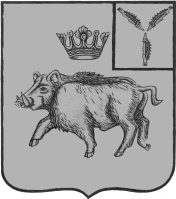 СОВЕТ БАЛТАЙСКОГО МУНИЦИПАЛЬНОГО ОБРАЗОВАНИЯБАЛТАЙСКОГО МУНИЦИПАЛЬНОГО РАЙОНАСАРАТОВСКОЙ ОБЛАСТИШестьдесят второе заседание Советачетвертого созываРЕШЕНИЕот 04.07.2023 № 215	с. БалтайО внесении изменений в решение Совета Балтайского муниципального образования Балтайского муниципального района Саратовской области от 14.11.2019 № 61        «Об установлении земельного налога на территории Балтайского муниципальногообразования Балтайского муниципального района Саратовской области»В соответствии с Налоговым кодексом Российской Федерации, руководствуясь Уставом Балтайского муниципального образования Балтайского муниципального района Саратовской области, Совет Балтайского муниципального образования РЕШИЛ:1. Внести в решение Совета Балтайского муниципального образования Балтайского муниципального района Саратовской области от 14.11.2019 № 61 «Об установлении земельного налога на территории Балтайского муниципального образования Балтайского муниципального района Саратовской области» (с изменениями от 19.04.2021 № 108, от 31.01.2022 № 150, от 16.03.2022 № 154, от 15.08.2022 № 174, от 24.08.2022 № 176) следующее изменение:1.1. Пункт 3 дополнить абзацем следующего содержания:«Дополнительно к категориям налогоплательщиков, определённым статьей 395 Налогового кодекса Российской Федерации и настоящим решением, освобождаются от налогообложения организации, включение в свободный реестр организаций оборонно-промышленного комплекса, утверждённый министерством промышленности и торговли Российской Федерации.В соответствии с Налоговым кодексом Российской Федерации для применения установленной настоящим пунктом льготы по земельному налогу налогоплательщики, имеющие право на налоговую льготу, представляют в налоговый орган заявление о предоставлении налоговой льготы, а также вправе представить документы, подтверждающие право налогоплательщика на налоговую льготу.».3. Настоящее решение подлежит опубликованию в районной газете «Родная земля».4. Настоящее решение вступает в силу по истечении одного месяца со дня его официального опубликования, распространяется на правоотношения, возникшие с 01 января 2023 года и действует до 31 декабря 2024 года. 	5. Контроль за исполнением настоящего решения возложить на постоянно действующую комиссию Совета Балтайского муниципального образования по бюджетной политике и налогам.Глава Балтайского муниципального образования				            Н.В. Меркер